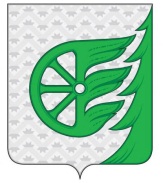 СОВЕТ ДЕПУТАТОВ ГОРОДСКОГО ОКРУГА ГОРОД ШАХУНЬЯНИЖЕГОРОДСКОЙ ОБЛАСТИРЕШЕНИЕОт  ___________  2022 года                                                                                             № _____В соответствии со ст. 35, ст. 40 Федерального закона от 6 октября 2003 года № 131-ФЗ "Об общих принципах организации местного самоуправления в Российской Федерации", Уставом городского округа город Шахунья Нижегородской области, Регламентом Совета депутатов городского округа город Шахунья Нижегородской области, принимая во внимание итоги голосования,  Совет депутатов решил:1. Избрать председателем Совета депутатов городского округа город Шахунья ________________________________ на срок полномочий Совета депутатов городского округа город Шахунья Нижегородской области.2. Настоящее решение вступает в силу со дня официального опубликования на официальном сайте администрации городского округа город Шахунья Нижегородской области и в газете «Знамя труда».3. Опубликовать настоящее решение посредством размещения на официальном сайте администрации городского округа город Шахунья Нижегородской области и в газете «Знамя труда». Председательствующий Глава местного самоуправлениягородского округа город ШахуньяНижегородской области                                                                                          Р.В. Кошелев«Об избрании Председателя Совета депутатов городского округа город Шахунья Нижегородской области»